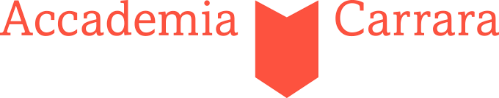 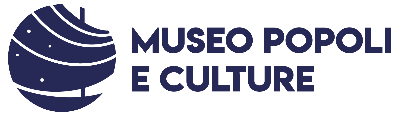 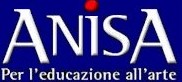       Musei in dialogo       Corso di formazione per l’educazione al patrimonio culturale.I dipartimenti educativi dell’Accademia Carrara di Bergamo e del Museo Popoli e Culture di Milano accorciano le distanze con un progetto di valorizzazione e conoscenza interdisciplinare delle rispettive collezioni.
Il corso Musei in dialogo, con il patrocinio di ANISA, Associazione Nazionale Insegnanti di Storia dell’arte, nasce nel periodo in cui i musei sono costretti alla chiusura, impossibilitati ad accogliere i visitatori in un momento di grande fragilità, cercando il lato positivo delle attività on line e della DaD, cioè poter raggiungere luoghi e persone più o meno lontani. L’intento di Musei in dialogo è quello di mettere i musei a disposizione della scuola, il patrimonio culturale a servizio dell’educazione, in una sinergia comune indirizzata al benessere e alla crescita della comunità.Il corso si sviluppa in tre appuntamenti gratuiti che prendono in esame alcune opere dell’Accademia Carrara e alcuni oggetti del Museo Popoli e Culture, suggerendo connessioni inaspettate e punti di vista inediti. Il totale delle ore di formazione è 10, suddivise in tre incontri on line e 4 ore di progettazione individuale homeOgni appuntamento del corso mette in dialogo due diverse opere e affronta di volta in volta alcuni “temi caldi” dell’attualità, che trovano spazio di confronto e approfondimento a Scuola, nei Musei, nei luoghi dell'educazione formale e non formale:Natura e sostenibilità ambientaleCulture e tradizioniEducazione civicaIl corso è condotto da Lucia Cecio, Storica dell’arte e Responsabile dei servizi educativi dell’Accademia Carrara, e da Paola Rampoldi, Museologa e Curatrice del Museo Popoli e Culture. L’approccio privilegiato è interculturale e interdisciplinare: insieme alla presentazione delle caratteristiche formali e storico-artistiche, la lettura delle opere mette in evidenza i punti di contatto con i temi della contemporaneità e il vissuto dei nostri giorni, accostando culture e tradizioni diverse, rendendo vivo il patrimonio dei due musei.È previsto inoltre un incontro pubblico di presentazione del corso della durata di un’ora che si terrà venerdì 26 febbraio alle ore 11.00.Durante l’incontro interverranno:
Laura Colombo, ANISA - Associazione Nazionale Insegnanti di Storia dell’arte
Lucia Cecio, Responsabile Servizi educativi Accademia Carrara
Paola Rampoldi, curatrice Museo Popoli e Culture
Lucia Pini, coordinatrice ICOM Lombardia
Franca Zuccoli, Professore associato Didattica ed Educazione all'immagine, Dipartimento Scienze Umane per la Formazione presso l'Università Milano Bicoccaambito specifico “didattica delle discipline previste dagli ordinamenti” ambito trasversale “didattica per competenze e competenze trasversaliAnno scolastico di svolgimento del corso: 2020/2021Destinatari: insegnanti della scuola secondaria di primo e secondo gradoObiettivi- Sviluppare la conoscenza dei patrimoni delle due istituzioni museali da un punto di vista          interculturale e interdisciplinare;     - Sviluppare letture delle collezioni da punti di vista inediti;     - Beneficiare dei contenuti e dei temi veicolati per implementare l’offerta formativa curriculare ProgrammaPercorso di svolgimento iniziativa formativa: venerdì 12, 19 e 26 marzo dalle 15.00 alle    17.00 + 4 ore lavoro individuale home MetodologieSeminario via web sulla piattaforma zoom con trasmissione delle lezioni in streaming                Materiali (pc; Slide; Video; Tablet; Web)                Tecnologie Tipologia verifica finale Progettazione di un percorso formativo a tema per la valorizzazione dei patrimoni delle due     istituzioni musealiPeriodo per iscrizione Dal 26/02 all’11/03 2021 Periodo di svolgimento 12, 19 e 26 marzo dalle 15.00 alle 17.00 con 4 ore di lavoro         individuale homeModalità di erogazione seminario via web sulla piattaforma zoom con trasmissione delle  lezioni in streamingMateriali e tecnologie utilizzate: pc; tablet; slideSede di svolgimento: via webFormatoriIl corso è condotto da Lucia Cecio, Storica dell’arte e Responsabile dei servizi educativi dell’Accademia Carrara, e da Paola Rampoldi, Museologa e Curatrice del Museo Popoli e Culture.